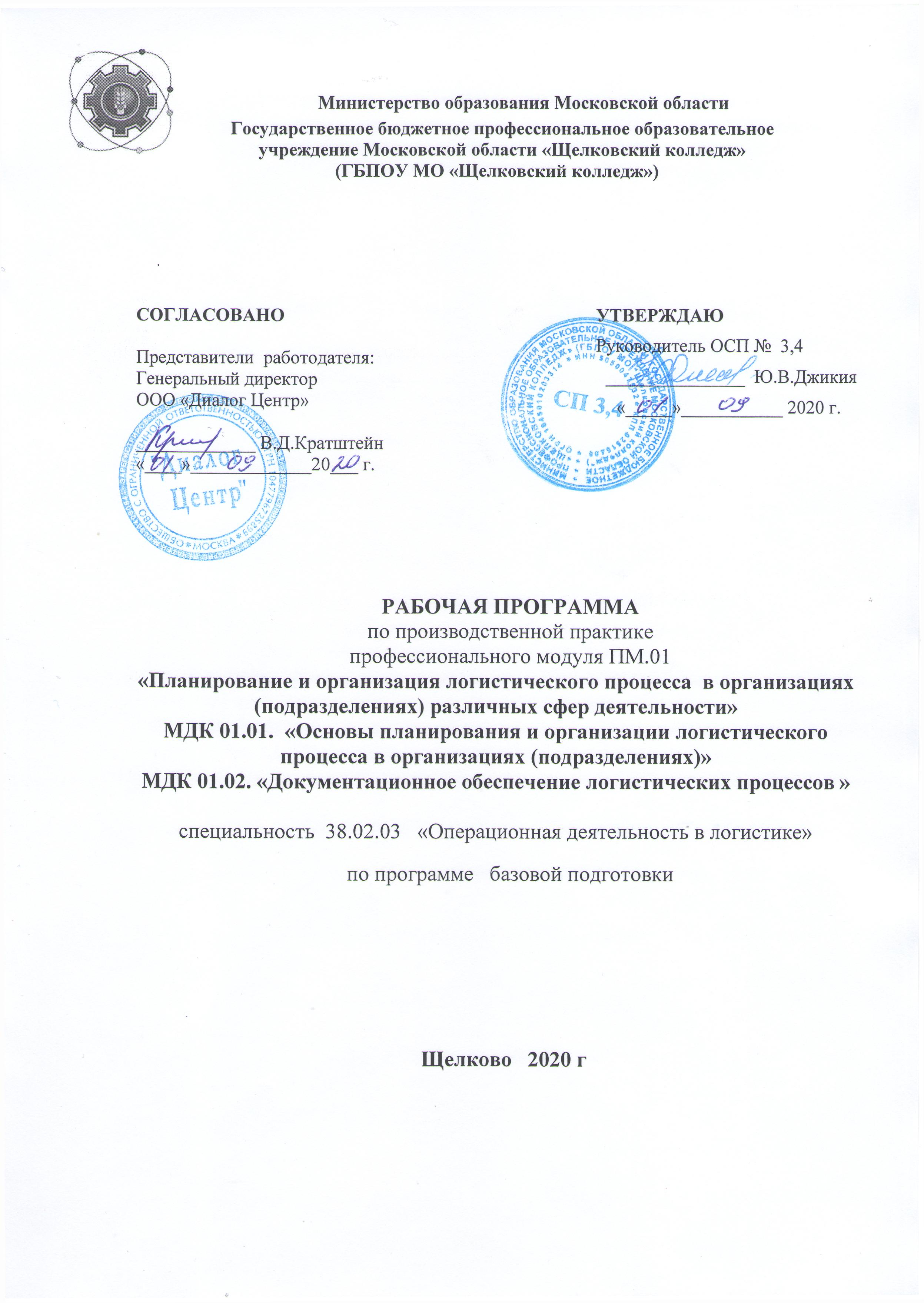 Организация-разработчик:Государственное бюджетное профессиональное образовательное учреждение Московской области «Щелковский колледж» (ГБПОУ МО «Щелковский колледж»Разработчики:Комарова Елена Дмитриевна преподаватель высшей категорииРецензент Скибина И.Н. преподаватель высшей категорииСОДЕРЖАНИЕПАСПОРТ РАБОЧЕЙ ПРОГРАММЫ ПРАКТИКИ………………….3РЕЗУЛЬТАТЫ ОСВОЕНИЯ ПРАКТИКИ…………………………… 5СТРУКТУРА И СОДЕРЖАНИЕ ПРАКТИКИ………………… ……6УСЛОВИЯ РЕАЛИЗАЦИИ ПРОГРАММЫ ПРАКТИКИ…………...7КОНТРОЛЬ И ОЦЕНКА РЕЗУЛЬТАТОВ ОСВОЕНИЯПРОГРАММЫ ПРАКТИКИ…………………………………… …………….81.Паспорт рабочей программы производственной практикипо профессиональному модулю 01«Планирование и организация логистического процесса в организациях (подразделениях) различных сфер деятельности»1.1 Область применения программыРабочая программа производственной практики является частью рабочей основной профессиональной образовательной программы в соответствии с ФГОС по специальности СПО 38.02.03 «Операционная деятельность в логистике» в части освоения основного вида профессиональной деятельности по профессии «Операционный логист»  и соответствующих профессиональных компетенций (ПК):ПК 1.1. Принимать участие в разработке стратегических и оперативных логистических планов на уровне подразделения (участка) логистической системы с учетом целей и задач организации в целом. Организовывать работу элементов логистической системы.ПК 1.2. Планировать и организовывать документооборот в рамках участка логистической системыПК 1.3. Осуществлять выбор поставщиков, перевозчиков, определять тип посредников и каналы распределения.ПК 1.4. Владеть методикой проектирования, организации и анализа на уровне подразделения (участка) логистической системы управления запасами и распределительных каналов.ПК 1.5. Владеть основами оперативного планирования и организации материальных потоков на производстве.Цели и задачи практики – требования к результатам прохождения практикиС целью овладения указанным видом профессиональной деятельности и соответствующими профессиональными компетенциями студент в ходе прохождения учебной практики должен:иметь практический опыт:- планирования и организации логистических процессов в организации (подразделениях) различных сфер деятельности;- определение потребностей логистической системы и ее отдельных элементов;- анализа и проектирования на уровне подразделения (участка) логистической системы управления запасами и распределительных каналов;- оперативного планирования материальных потоков на производстве;- расчетов основных параметров логистической системы;- составление форм первичных документов, применяемых для оформления хозяйственных операций, составления типовых договоров приемки, передачи товарно-материальных ценностей.Уметь:- организовывать проведение логистических операций во внутрипроизводственных процессах предприятия;- анализировать и проектировать на уровне подразделения (участка) логистической системы управления запасами и распределительных каналов;- рассчитывать основные параметры складских помещений;- планировать и организовывать внутрипроизводственные потоковые процессы;- составлять формы первичных документов, применяемых при оформлении хозяйственных операций, по которым не предусмотрены типовые образцы, а также форм документов для внутренней отчетности;- контролировать правильность составления документов. Количество часов на освоение рабочей программы практики: 72 часа2. РЕЗУЛЬТАТЫ ОСВОЕНИЯ ПРАКТИКИРезультатом освоения программы практики является овладение студентами видом профессиональной деятельности: операционный логист, в том числе профессиональными компетенциями (ПК)  и общими  компетенциями (ОК):КодНаименование результата обученияПК 1.1Принимать участие в разработке стратегических и оперативных логистических планов на уровне подразделения (участка) логистической системы с учетом целей и задач организации в целом. Организовывать работу элементов логистической системы.ПК 1.2Планировать и организовывать документооборот в рамках участка логистической системыПК 1.3Осуществлять выбор поставщиков, перевозчиков, определять тип посредников и каналы распределенияПК 1.4Владеть методикой проектирования, организации и анализа на уровне подразделения (участка) логистической системы управления запасами и распределительных каналов.ПК 1.5Владеть основами оперативного планирования и организации материальных потоков на производстве.ОК 1.Понимать сущность и социальную значимость своей будущей профессии, проявлять к ней устойчивый интерес.ОК 2Организовывать собственную деятельность, выбирать типовые методы и способы выполнения профессиональных задач, оценивать их эффективность и качество.ОК 3.Принимать решения в стандартных и нестандартных ситуациях и нести за них ответственность.ОК 4.Осуществлять поиск и использование информации, необходимой для эффективного выполнения профессиональных задач, профессионального и личностного развития.ОК 5.Использовать информационно-коммуникационные технологии в профессиональной деятельности.ОК 6.Работать в коллективе и команде, эффективно общаться с коллегами, руководства , потребителями.ОК 7.Брать на себя ответственность за работу членов команды (подчиненных), результат выполнения заданий.ОК 8.Самостоятельно определять задачи профессионального и личностного развития, заниматься самообразованием, осознанно планировать повышение квалификации.ОК 9.Ориентироваться в условиях постоянного изменения правовой базы.Структура производственной практикиДля характеристики уровня освоения учебного материала используются следующие обозначения:1. – ознакомительный (узнавание ранее изученных объектов, свойств);2. – репродуктивный (выполнение деятельности по образцу, инструкции или под руководством);3. – продуктивный (планирование и самостоятельное выполнении е деятельности, решение проблемных задач)4. Условия реализации рабочей программы ПРОИЗВОДСТВЕННОЙ ПРАКТИКИ4.1 Требования к минимальному материально-техническому обеспечениюРеализация рабочей программы производственной практики предполагает наличие предприятий – баз практики на основе прямых договоров.4.2. Информационное обеспечение обученияПеречень рекомендуемых учебных изданий, дополнительной литературы, Интернет-ресурсов:Основные источники:Дыбская В.В. Проектирование системы распределения в логистике: монография— М.: ИНФРА-М, 2017. — 235 с.Дополнительные источники:Гаджинский А.М. Логистика: Учебник/ А.М. Гаджинский. 21-е изд. – Москва: Дашков и К, 2017. – 420 с.Воронков А.Н. Логистика: основы операционной деятельности: учебное пособие. – Н.Новгород: ННГАСУ, 2018. – 168 с.Дополнительные источники:Рыжова И.О. Логистика в торговле: учеб. пособие для студ.учреждений среднего проф.образования. – М.: Издательский центр «Академия», 2016. – 64 с.Степанов В.И. Материально-техническое снабжение: учеб.пособие. – М.: Издательский центр «Академия», 2017. – 192 с.Отскочная З.В. Организация и технология торговли: учебн.пособие для студ.средн.проф.образования. – М.: Издательский центр «Академия», 2014. – 192 с.Интернет-ресурсы:www.logist.ruwww.loglink.ru4.3. Общие требования к организации образовательного процессаПроизводственная практика проводится преподавателями или мастерами производственного обучения сосредоточено на одном предприятии.4.4. Кадровое обеспечение образовательного процессаРеализация ППССЗ по специальности должна обеспечиваться педагогическими кадрами, имеющими высшее образование, соответствующее профилю преподаваемого модуля. Опыт деятельности в организациях соответствующей профессиональной сферы является обязательным для преподавателей, отвечающих за освоение обучающимся профессионального учебного цикла. Преподаватели получают дополнительное профессиональное образование по программам повышения квалификации, в том числе в форме стажировки в профильных организациях не реже 1 раза в 3 года.5. Контроль и оценка результатов освоения программы ПРОИЗВОДСТВЕННОЙ ПРАКТИКИКонтроль и оценка результатов освоения производственной практики осуществляется руководителем практики в процессе проведения учебных занятий, самостоятельного выполнения обучающимися заданий, выполнения практических проверочных работ. В результате освоения производственной практики в рамках профессиональных модулей обучающиеся проходят промежуточную аттестацию в форме дифференцированного зачета.Наименование разделов и темСодержание практической работыОбъем часовУровень усвоения1234Введение.Ознакомление с правилами работы предприятия. Инструктаж по технике безопасности, пожарной безопасности и охране труда.2Тема1. Планирование и организация логистического процесса в закупках.Содержание работ8Тема1. Планирование и организация логистического процесса в закупках.Планирование и организация закупок. Определение метода закупок. Документационное оформление заказа. Выбор поставщика. Участие в конкурсных торгах. Проведение письменных переговоров между поставщиком и потребителем. Определение рейтинга поставщика.8Тема1. Планирование и организация логистического процесса в закупках.83Тема 2. Планирование и организация логистического процесса на складах.Содержание работ16Тема 2. Планирование и организация логистического процесса на складах.Размещение товаров на складе. Определение «горячих» и «холодных» зон склада. Расчет технологических зон склада. Расчетная производительность машин и механизмов, работающих на складе. Построение номограмм машин и механизмов. Оформление документальное хозяйственных операций на складе. Расчет основных параметров склада. Анализ и проектирование системы управления запасами.163Тема 2. Планирование и организация логистического процесса на складах.16Тема 3 Планирование и организация логистического процесса на производстве.Содержание работ8Тема 3 Планирование и организация логистического процесса на производстве.Планирование материальных потоков на производстве. Организация проведения логистических операций во внутрипроизводственных процессах. Способы управления материальными потоками. Применение законов организации производства и их эффективность. Оперативное планирование материальных потоков.83Тема 3 Планирование и организация логистического процесса на производстве.8Тема 4 Планирование и организация логистического процесса в распределении и сбыте.Содержание работ8Тема 4 Планирование и организация логистического процесса в распределении и сбыте.Охарактеризовать стратегию реализации и сбыта предприятия. Определить функции логистики; каналы распределения и сбыта. Осуществлять выбор поставщиков, перевозчиков. Определить тип посредников. Контроль эффективности распределения и сбыта.83Тема 4 Планирование и организация логистического процесса в распределении и сбыте.8Тема 5 Планирование и организация логистического процесса на транспорте.Содержание работОпределение видов транспортных систем и их материальная база. Структурирование подвижного состава. Произвести расчет основных параметров и графическое представление маятниковых и кольцевых маршрутов. Представить грузовые тарифы и их классификацию. Определение провозной платы за перевозку груза на автомобильном транспорте, связанной с установлением тарифной схемы и ставки.223Тема 6Планирование и организация документооборота на предприятии.Содержание работ8Тема 6Планирование и организация документооборота на предприятии.Составление первичных документов, применяемых для оформления хозяйственных операций, по которым не предусмотрены типовые образцы, а также форм документов для внутренней отчетности. Контроль правильности составления документов. Планирование и организация документооборота в рамках логистической систем. Принятие, сортировка и составление требуемой документации.83Тема 6Планирование и организация документооборота на предприятии.8Тема 6Планирование и организация документооборота на предприятии.Итого72Результаты обучения(освоенные профессиональные компетенции)Формы и методы контроля и оценки результатов обученияЗнать планирование и организацию логистических процессов в организации (подразделениях)самостоятельная работа, комплексная проверочная работаОпределять потребности логистической системы и её отдельных элементовсамостоятельная работа, комплексная проверочная работаПроводить анализ и проектирование на уровне подразделения (участка) логистической системы управления запасами и распределительных каналовсамостоятельная работа, комплексная проверочная работаЗнать оперативное планирование материальных потоков на производствесамостоятельная работа, комплексная проверочная работаПроводить расчеты основных параметров логистической системысамостоятельная работа, комплексная проверочная работаСоставлять формы первичных документов, применяемых для оформления хозяйственных операций, составления типовых договоров приёмки, передачи товарно-материальных ценностейсамостоятельная работа, комплексная проверочная работаРезультаты обучения(освоенные общие компетенции)Формы и методы контроля и оценки результатов обученияОК 01. Понимать сущность и социальную значимость своей будущей профессии, проявлять к ней устойчивый интерес.самостоятельная работа, комплексная проверочная работаОК 02. Организовывать собственную деятельность, выбирать типовые методы и способы выполнения профессиональных задач, оценивать их эффективность и качество.самостоятельная работа, комплексная проверочная работаОК 03. Принимать решения в стандартных и нестандартных ситуациях и нести за них ответственность.самостоятельная работа, комплексная проверочная работаОК 04. Осуществлять поиск и использование информации, необходимой для эффективного выполнения профессиональных задач, профессионального и личностного развитиясамостоятельная работа, комплексная проверочная работаОК 05. Использовать информационно-коммуникационные технологии в профессиональной деятельности.самостоятельная работа, комплексная проверочная работаОК 06. Работать в коллективе и команде, эффективно общаться с коллегами, руководством, потребителями.самостоятельная работа, комплексная проверочная работаОК 07. Брать на себя ответственность за работу членов команды (подчиненных), результат выполнения заданий.самостоятельная работа, комплексная проверочная работаОК 08. Самостоятельно определять задачи профессионального и личностного развития, заниматься самообразованием, осознанно планировать повышение квалификации.самостоятельная работа, комплексная проверочная работаОК 09. Ориентироваться в условиях частой смены технологий в профессиональной деятельности.самостоятельная работа, комплексная проверочная работа